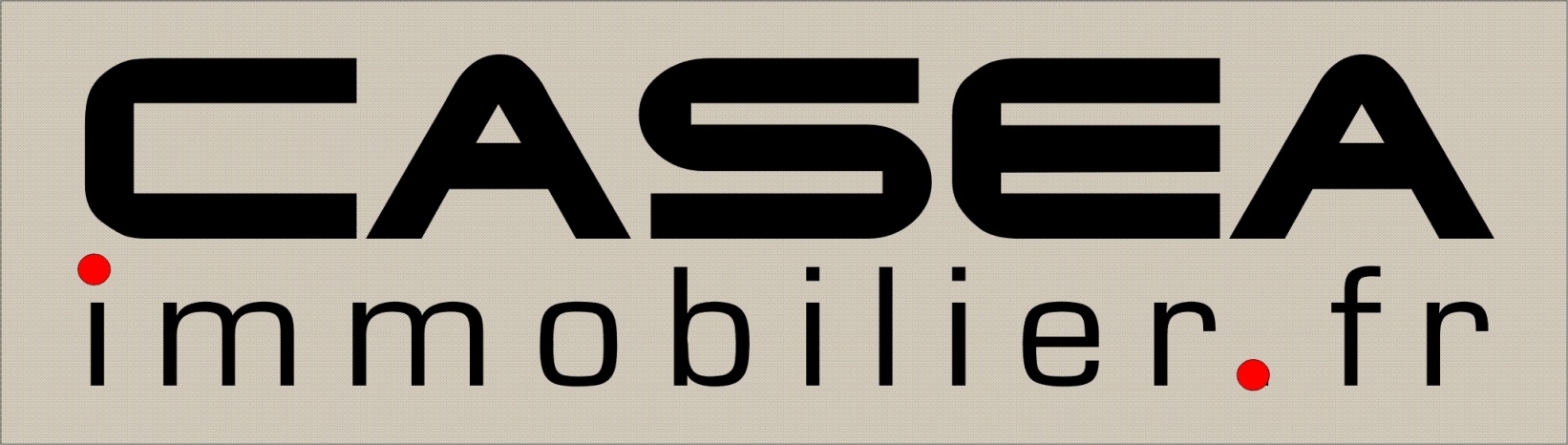 Barème de rémunération maximum TransactionsDe 0 à 30 000 €             …………………………………………………  Forfait   3 500 €A partir de 30 000 €     …………….    5%  sur la partie dépassant  30 000 €A partir de 200 000 €    ……………….….…………..  5%  sur la totalité du prixBarème des Honoraires de LocationsTotal honoraires pour les Locataires et Propriétaires3 € du m² pour l’état des lieux8 € du m² pour la rédaction du bail